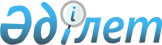 О внесении изменения и дополнения в постановление акимата от 26 сентября 2013 года № 311 "Об определении перечня должностей специалистов здравоохранения, социального обеспечения, образования, культуры и спорта, работающих в сельской местности и имеющих право на повышенные на двадцать пять процентов должностные оклады и тарифные ставки, за счет средств районного бюджета"
					
			Утративший силу
			
			
		
					Постановление акимата Карабалыкского района Костанайской области от 25 февраля 2014 года № 65. Зарегистрировано Департаментом юстиции Костанайской области 19 марта 2014 года № 4512. Утратило силу постановлением акимата Карабалыкского района Костанайской области от 22 января 2016 года № 11

      Сноска. Утратило силу постановлением акимата Карабалыкского района Костанайской области от 22.01.2016 № 11 (вводится в действие со дня его подписания).      В соответствии со статьями 18, 238 Трудового кодекса Республики Казахстан от 15 мая 2007 года, акимат Карабалыкского района ПОСТАНОВЛЯЕТ:



      1. Внести в постановление акимата Карабалыкского района от 26 сентября 2013 года № 311 "Об определении перечня должностей специалистов здравоохранения, социального обеспечения, образования, культуры и спорта, работающих в сельской местности и имеющих право на повышенные на двадцать пять процентов должностные оклады и тарифные ставки, за счет средств районного бюджета" (зарегистрировано в Реестре государственной регистрации нормативных правовых актов за номером 4256, опубликовано 31 октября 2013 года в газете "Айна") следующие изменение и дополнение:



      в заголовке и далее по тексту указанного постановления:



      слова "культуры и спорта" заменить словами "культуры, спорта и ветеринарии";



      в приложении к постановлению в перечне должностей специалистов здравоохранения, социального обеспечения, образования, культуры и спорта, работающих в сельской местности и имеющих право на повышенные на двадцать пять процентов должностные оклады и тарифные ставки, за счет средств районного бюджета:



      дополнить пунктом 5 следующего содержания:



      "5. Должности специалистов ветеринарии:



      1) ветеринарный врач;



      2) ветеринарный фельдшер.".



      3. Настоящее постановление вводится в действие по истечении десяти календарных дней после дня его первого официального опубликования.      Аким

      Карабалыкского района                      А. Исмагулов      СОГЛАСОВАНО:      Секретарь Карабалыкского

      районного маслихата

      ____________ Е.Аманжолов
					© 2012. РГП на ПХВ «Институт законодательства и правовой информации Республики Казахстан» Министерства юстиции Республики Казахстан
				